Abbreviations and contact information:Cal OES = California Office of Emergency Services, (800) 852-7550CIWQS = California Integrated Water Quality System, https://ciwqs.waterboards.ca.govSSO = sanitary sewer overflowThe Water Resources Control Board order on which this flow chart is based is available here: https://www.waterboards.ca.gov/board_decisions/adopted_orders/water_quality/2013/wqo2013_0058exec.pdf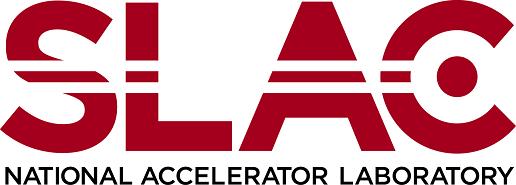 Environment, Safety & Health Division Environment, Safety & Health Division Environment, Safety & Health Division Environment, Safety & Health Division Environment, Safety & Health Division Environment, Safety & Health Division Chapter 16: Spills Product ID: 280 | Revision ID: 2231 | Date Published: 25 June 2021 | Date Effective: 25 June 2021URL: https://www-group.slac.stanford.edu/esh/eshmanual/references/spillsFormReport.pdf | docxChapter 16: Spills Product ID: 280 | Revision ID: 2231 | Date Published: 25 June 2021 | Date Effective: 25 June 2021URL: https://www-group.slac.stanford.edu/esh/eshmanual/references/spillsFormReport.pdf | docxChapter 16: Spills Product ID: 280 | Revision ID: 2231 | Date Published: 25 June 2021 | Date Effective: 25 June 2021URL: https://www-group.slac.stanford.edu/esh/eshmanual/references/spillsFormReport.pdf | docxChapter 16: Spills Product ID: 280 | Revision ID: 2231 | Date Published: 25 June 2021 | Date Effective: 25 June 2021URL: https://www-group.slac.stanford.edu/esh/eshmanual/references/spillsFormReport.pdf | docxChapter 16: Spills Product ID: 280 | Revision ID: 2231 | Date Published: 25 June 2021 | Date Effective: 25 June 2021URL: https://www-group.slac.stanford.edu/esh/eshmanual/references/spillsFormReport.pdf | docxChapter 16: Spills Product ID: 280 | Revision ID: 2231 | Date Published: 25 June 2021 | Date Effective: 25 June 2021URL: https://www-group.slac.stanford.edu/esh/eshmanual/references/spillsFormReport.pdf | docxChapter 16: Spills Product ID: 280 | Revision ID: 2231 | Date Published: 25 June 2021 | Date Effective: 25 June 2021URL: https://www-group.slac.stanford.edu/esh/eshmanual/references/spillsFormReport.pdf | docxChapter 16: Spills Product ID: 280 | Revision ID: 2231 | Date Published: 25 June 2021 | Date Effective: 25 June 2021URL: https://www-group.slac.stanford.edu/esh/eshmanual/references/spillsFormReport.pdf | docxChapter 16: Spills Product ID: 280 | Revision ID: 2231 | Date Published: 25 June 2021 | Date Effective: 25 June 2021URL: https://www-group.slac.stanford.edu/esh/eshmanual/references/spillsFormReport.pdf | docxChapter 16: Spills Product ID: 280 | Revision ID: 2231 | Date Published: 25 June 2021 | Date Effective: 25 June 2021URL: https://www-group.slac.stanford.edu/esh/eshmanual/references/spillsFormReport.pdf | docxChapter 16: Spills Product ID: 280 | Revision ID: 2231 | Date Published: 25 June 2021 | Date Effective: 25 June 2021URL: https://www-group.slac.stanford.edu/esh/eshmanual/references/spillsFormReport.pdf | docxChapter 16: Spills Product ID: 280 | Revision ID: 2231 | Date Published: 25 June 2021 | Date Effective: 25 June 2021URL: https://www-group.slac.stanford.edu/esh/eshmanual/references/spillsFormReport.pdf | docxChapter 16: Spills Product ID: 280 | Revision ID: 2231 | Date Published: 25 June 2021 | Date Effective: 25 June 2021URL: https://www-group.slac.stanford.edu/esh/eshmanual/references/spillsFormReport.pdf | docxChapter 16: Spills Product ID: 280 | Revision ID: 2231 | Date Published: 25 June 2021 | Date Effective: 25 June 2021URL: https://www-group.slac.stanford.edu/esh/eshmanual/references/spillsFormReport.pdf | docxChapter 16: Spills Product ID: 280 | Revision ID: 2231 | Date Published: 25 June 2021 | Date Effective: 25 June 2021URL: https://www-group.slac.stanford.edu/esh/eshmanual/references/spillsFormReport.pdf | docxInstructions. This form is to be completed and retained by the ESH spills program manager following the Spills: Response, Cleanup, and Reporting Procedures (SLAC-I-750-0A16C-006).Instructions. This form is to be completed and retained by the ESH spills program manager following the Spills: Response, Cleanup, and Reporting Procedures (SLAC-I-750-0A16C-006).Instructions. This form is to be completed and retained by the ESH spills program manager following the Spills: Response, Cleanup, and Reporting Procedures (SLAC-I-750-0A16C-006).Instructions. This form is to be completed and retained by the ESH spills program manager following the Spills: Response, Cleanup, and Reporting Procedures (SLAC-I-750-0A16C-006).Instructions. This form is to be completed and retained by the ESH spills program manager following the Spills: Response, Cleanup, and Reporting Procedures (SLAC-I-750-0A16C-006).Instructions. This form is to be completed and retained by the ESH spills program manager following the Spills: Response, Cleanup, and Reporting Procedures (SLAC-I-750-0A16C-006).Instructions. This form is to be completed and retained by the ESH spills program manager following the Spills: Response, Cleanup, and Reporting Procedures (SLAC-I-750-0A16C-006).Instructions. This form is to be completed and retained by the ESH spills program manager following the Spills: Response, Cleanup, and Reporting Procedures (SLAC-I-750-0A16C-006).Instructions. This form is to be completed and retained by the ESH spills program manager following the Spills: Response, Cleanup, and Reporting Procedures (SLAC-I-750-0A16C-006).Instructions. This form is to be completed and retained by the ESH spills program manager following the Spills: Response, Cleanup, and Reporting Procedures (SLAC-I-750-0A16C-006).Instructions. This form is to be completed and retained by the ESH spills program manager following the Spills: Response, Cleanup, and Reporting Procedures (SLAC-I-750-0A16C-006).Instructions. This form is to be completed and retained by the ESH spills program manager following the Spills: Response, Cleanup, and Reporting Procedures (SLAC-I-750-0A16C-006).Instructions. This form is to be completed and retained by the ESH spills program manager following the Spills: Response, Cleanup, and Reporting Procedures (SLAC-I-750-0A16C-006).Instructions. This form is to be completed and retained by the ESH spills program manager following the Spills: Response, Cleanup, and Reporting Procedures (SLAC-I-750-0A16C-006).Instructions. This form is to be completed and retained by the ESH spills program manager following the Spills: Response, Cleanup, and Reporting Procedures (SLAC-I-750-0A16C-006).Instructions. This form is to be completed and retained by the ESH spills program manager following the Spills: Response, Cleanup, and Reporting Procedures (SLAC-I-750-0A16C-006).Instructions. This form is to be completed and retained by the ESH spills program manager following the Spills: Response, Cleanup, and Reporting Procedures (SLAC-I-750-0A16C-006).Instructions. This form is to be completed and retained by the ESH spills program manager following the Spills: Response, Cleanup, and Reporting Procedures (SLAC-I-750-0A16C-006).Instructions. This form is to be completed and retained by the ESH spills program manager following the Spills: Response, Cleanup, and Reporting Procedures (SLAC-I-750-0A16C-006).Instructions. This form is to be completed and retained by the ESH spills program manager following the Spills: Response, Cleanup, and Reporting Procedures (SLAC-I-750-0A16C-006).Instructions. This form is to be completed and retained by the ESH spills program manager following the Spills: Response, Cleanup, and Reporting Procedures (SLAC-I-750-0A16C-006).Instructions. This form is to be completed and retained by the ESH spills program manager following the Spills: Response, Cleanup, and Reporting Procedures (SLAC-I-750-0A16C-006).SPILL / RELEASE DESCRIPTIONSPILL / RELEASE DESCRIPTIONSPILL / RELEASE DESCRIPTIONSPILL / RELEASE DESCRIPTIONSPILL / RELEASE DESCRIPTIONSPILL / RELEASE DESCRIPTIONSPILL / RELEASE DESCRIPTIONSPILL / RELEASE DESCRIPTIONSPILL / RELEASE DESCRIPTIONSPILL / RELEASE DESCRIPTIONSPILL / RELEASE DESCRIPTIONSPILL / RELEASE DESCRIPTIONSPILL / RELEASE DESCRIPTIONSPILL / RELEASE DESCRIPTIONSPILL / RELEASE DESCRIPTIONSPILL / RELEASE DESCRIPTIONSPILL / RELEASE DESCRIPTIONSPILL / RELEASE DESCRIPTIONSPILL / RELEASE DESCRIPTIONSPILL / RELEASE DESCRIPTIONSPILL / RELEASE DESCRIPTIONSPILL / RELEASE DESCRIPTIONSubstance released: Substance released: Substance released: Substance released: Substance released: Substance released: CAS No. (if available)CAS No. (if available)CAS No. (if available)Approx. quantity released Approx. quantity released Approx. quantity released Approx. quantity released Approx. quantity released Approx. quantity released Approx. quantity released Reportable quantity Reportable quantity Reportable quantity Reportable quantity Reportable quantity Reportable quantity Spill date(mo/day/yr)Spill date(mo/day/yr)Spill start time: 	a.m.
	p.m.Spill start time: 	a.m.
	p.m.Spill start time: 	a.m.
	p.m.Spill start time: 	a.m.
	p.m.Spill end time: 	a.m.	p.m.Spill end time: 	a.m.	p.m.Spill end time: 	a.m.	p.m.Continuous flowIntermittent flowDiscrete releaseContinuous flowIntermittent flowDiscrete releaseContinuous flowIntermittent flowDiscrete releaseContinuous flowIntermittent flowDiscrete releaseContinuous flowIntermittent flowDiscrete releaseContinuous flowIntermittent flowDiscrete releaseContinuous flowIntermittent flowDiscrete releaseOccurring at time of discovery?Yes		NoOccurring at time of discovery?Yes		NoOccurring at time of discovery?Yes		NoOccurring at time of discovery?Yes		NoOccurring at time of discovery?Yes		NoOccurring at time of discovery?Yes		NoPrimary mass contacted 	Asphalt                  	Concrete               Primary mass contacted 	Asphalt                  	Concrete               Primary mass contacted 	Asphalt                  	Concrete               (check all that apply)	Soil	To atmosphere(check all that apply)	Soil	To atmosphere(check all that apply)	Soil	To atmosphereThe primary mass entered (check all that apply)Sewer, manhole number:Storm drain, catch basin number:The primary mass entered (check all that apply)Sewer, manhole number:Storm drain, catch basin number:The primary mass entered (check all that apply)Sewer, manhole number:Storm drain, catch basin number:The primary mass entered (check all that apply)Sewer, manhole number:Storm drain, catch basin number:The primary mass entered (check all that apply)Sewer, manhole number:Storm drain, catch basin number:The primary mass entered (check all that apply)Sewer, manhole number:Storm drain, catch basin number:The primary mass entered (check all that apply)Sewer, manhole number:Storm drain, catch basin number:The primary mass entered (check all that apply)Sewer, manhole number:Storm drain, catch basin number:The primary mass entered (check all that apply)Sewer, manhole number:Storm drain, catch basin number:The primary mass entered (check all that apply)Sewer, manhole number:Storm drain, catch basin number:The primary mass entered (check all that apply)Sewer, manhole number:Storm drain, catch basin number:CreekAtmosphereCreekAtmosphereCreekAtmosphereCreekAtmosphereCreekAtmosphereLocation (area, building number, room no. if applicable)Attach photos and/or spill area diagram to the report.Location (area, building number, room no. if applicable)Attach photos and/or spill area diagram to the report.Location (area, building number, room no. if applicable)Attach photos and/or spill area diagram to the report.Location (area, building number, room no. if applicable)Attach photos and/or spill area diagram to the report.Location (area, building number, room no. if applicable)Attach photos and/or spill area diagram to the report.Location (area, building number, room no. if applicable)Attach photos and/or spill area diagram to the report.Location (area, building number, room no. if applicable)Attach photos and/or spill area diagram to the report.Location (area, building number, room no. if applicable)Attach photos and/or spill area diagram to the report.Location (area, building number, room no. if applicable)Attach photos and/or spill area diagram to the report.Location (area, building number, room no. if applicable)Attach photos and/or spill area diagram to the report.Location (area, building number, room no. if applicable)Attach photos and/or spill area diagram to the report.Location (area, building number, room no. if applicable)Attach photos and/or spill area diagram to the report.Location (area, building number, room no. if applicable)Attach photos and/or spill area diagram to the report.Location (area, building number, room no. if applicable)Attach photos and/or spill area diagram to the report.Location (area, building number, room no. if applicable)Attach photos and/or spill area diagram to the report.Location (area, building number, room no. if applicable)Attach photos and/or spill area diagram to the report.Location (area, building number, room no. if applicable)Attach photos and/or spill area diagram to the report.Location (area, building number, room no. if applicable)Attach photos and/or spill area diagram to the report.Location (area, building number, room no. if applicable)Attach photos and/or spill area diagram to the report.Location (area, building number, room no. if applicable)Attach photos and/or spill area diagram to the report.Location (area, building number, room no. if applicable)Attach photos and/or spill area diagram to the report.Location (area, building number, room no. if applicable)Attach photos and/or spill area diagram to the report.Describe the circumstances leading to the spill.Describe the circumstances leading to the spill.Describe the circumstances leading to the spill.Describe the circumstances leading to the spill.Describe the circumstances leading to the spill.Describe the circumstances leading to the spill.Describe the circumstances leading to the spill.Describe the circumstances leading to the spill.Describe the circumstances leading to the spill.Describe the circumstances leading to the spill.Describe the circumstances leading to the spill.Describe the circumstances leading to the spill.Describe the circumstances leading to the spill.Describe the circumstances leading to the spill.Describe the circumstances leading to the spill.Describe the circumstances leading to the spill.Describe the circumstances leading to the spill.Describe the circumstances leading to the spill.Describe the circumstances leading to the spill.Describe the circumstances leading to the spill.Describe the circumstances leading to the spill.Describe the circumstances leading to the spill.List immediate actions taken to stop / control / contain the spill and describe the results. (calls made, equipment used)List immediate actions taken to stop / control / contain the spill and describe the results. (calls made, equipment used)List immediate actions taken to stop / control / contain the spill and describe the results. (calls made, equipment used)List immediate actions taken to stop / control / contain the spill and describe the results. (calls made, equipment used)List immediate actions taken to stop / control / contain the spill and describe the results. (calls made, equipment used)List immediate actions taken to stop / control / contain the spill and describe the results. (calls made, equipment used)List immediate actions taken to stop / control / contain the spill and describe the results. (calls made, equipment used)List immediate actions taken to stop / control / contain the spill and describe the results. (calls made, equipment used)List immediate actions taken to stop / control / contain the spill and describe the results. (calls made, equipment used)List immediate actions taken to stop / control / contain the spill and describe the results. (calls made, equipment used)List immediate actions taken to stop / control / contain the spill and describe the results. (calls made, equipment used)List immediate actions taken to stop / control / contain the spill and describe the results. (calls made, equipment used)List immediate actions taken to stop / control / contain the spill and describe the results. (calls made, equipment used)List immediate actions taken to stop / control / contain the spill and describe the results. (calls made, equipment used)List immediate actions taken to stop / control / contain the spill and describe the results. (calls made, equipment used)List immediate actions taken to stop / control / contain the spill and describe the results. (calls made, equipment used)List immediate actions taken to stop / control / contain the spill and describe the results. (calls made, equipment used)List immediate actions taken to stop / control / contain the spill and describe the results. (calls made, equipment used)List immediate actions taken to stop / control / contain the spill and describe the results. (calls made, equipment used)List immediate actions taken to stop / control / contain the spill and describe the results. (calls made, equipment used)List immediate actions taken to stop / control / contain the spill and describe the results. (calls made, equipment used)List immediate actions taken to stop / control / contain the spill and describe the results. (calls made, equipment used)Proper cleanup completed?        Yes           No          Initials of the reviewer:  ____________Cleanup method used:Proper cleanup completed?        Yes           No          Initials of the reviewer:  ____________Cleanup method used:Proper cleanup completed?        Yes           No          Initials of the reviewer:  ____________Cleanup method used:Proper cleanup completed?        Yes           No          Initials of the reviewer:  ____________Cleanup method used:Proper cleanup completed?        Yes           No          Initials of the reviewer:  ____________Cleanup method used:Proper cleanup completed?        Yes           No          Initials of the reviewer:  ____________Cleanup method used:Proper cleanup completed?        Yes           No          Initials of the reviewer:  ____________Cleanup method used:Proper cleanup completed?        Yes           No          Initials of the reviewer:  ____________Cleanup method used:Proper cleanup completed?        Yes           No          Initials of the reviewer:  ____________Cleanup method used:Proper cleanup completed?        Yes           No          Initials of the reviewer:  ____________Cleanup method used:Proper cleanup completed?        Yes           No          Initials of the reviewer:  ____________Cleanup method used:Proper cleanup completed?        Yes           No          Initials of the reviewer:  ____________Cleanup method used:Proper cleanup completed?        Yes           No          Initials of the reviewer:  ____________Cleanup method used:Proper cleanup completed?        Yes           No          Initials of the reviewer:  ____________Cleanup method used:Proper cleanup completed?        Yes           No          Initials of the reviewer:  ____________Cleanup method used:Proper cleanup completed?        Yes           No          Initials of the reviewer:  ____________Cleanup method used:Proper cleanup completed?        Yes           No          Initials of the reviewer:  ____________Cleanup method used:Proper cleanup completed?        Yes           No          Initials of the reviewer:  ____________Cleanup method used:Proper cleanup completed?        Yes           No          Initials of the reviewer:  ____________Cleanup method used:Proper cleanup completed?        Yes           No          Initials of the reviewer:  ____________Cleanup method used:Proper cleanup completed?        Yes           No          Initials of the reviewer:  ____________Cleanup method used:Proper cleanup completed?        Yes           No          Initials of the reviewer:  ____________Cleanup method used:CONTACT INFORMATION CONTACT INFORMATION CONTACT INFORMATION CONTACT INFORMATION CONTACT INFORMATION CONTACT INFORMATION CONTACT INFORMATION CONTACT INFORMATION CONTACT INFORMATION CONTACT INFORMATION CONTACT INFORMATION CONTACT INFORMATION CONTACT INFORMATION CONTACT INFORMATION CONTACT INFORMATION CONTACT INFORMATION CONTACT INFORMATION CONTACT INFORMATION CONTACT INFORMATION CONTACT INFORMATION CONTACT INFORMATION CONTACT INFORMATION Person reporting spill (name):Person reporting spill (name):Person reporting spill (name):Person reporting spill (name):Person reporting spill (name):Person reporting spill (name):Person reporting spill (name):Person reporting spill (name):Person reporting spill (name):Person reporting spill (name):Title:Title:Title:Title:Title:Directorate / Dept: Directorate / Dept: Directorate / Dept: Directorate / Dept: Directorate / Dept: Ext:Mailstop:Person initiating form (name):Person initiating form (name):Person initiating form (name):Person initiating form (name):Person initiating form (name):Person initiating form (name):Person initiating form (name):Person initiating form (name):Person initiating form (name):Person initiating form (name):Title:Title:Title:Title:Title:Directorate / Dept: Directorate / Dept: Directorate / Dept: Directorate / Dept: Directorate / Dept: Ext:Mailstop:NOTIFICATION AND REPORTING NOTIFICATION AND REPORTING NOTIFICATION AND REPORTING NOTIFICATION AND REPORTING NOTIFICATION AND REPORTING NOTIFICATION AND REPORTING NOTIFICATION AND REPORTING NOTIFICATION AND REPORTING NOTIFICATION AND REPORTING NOTIFICATION AND REPORTING NOTIFICATION AND REPORTING NOTIFICATION AND REPORTING NOTIFICATION AND REPORTING NOTIFICATION AND REPORTING NOTIFICATION AND REPORTING NOTIFICATION AND REPORTING NOTIFICATION AND REPORTING NOTIFICATION AND REPORTING NOTIFICATION AND REPORTING NOTIFICATION AND REPORTING NOTIFICATION AND REPORTING NOTIFICATION AND REPORTING If a spill exceeds a reportable quantity, the ESH spills program manager will immediately notify the appropriate regulatory agency (contact information below) 
Provide details by phone or website and follow up with a report, as required.If a spill exceeds a reportable quantity, the ESH spills program manager will immediately notify the appropriate regulatory agency (contact information below) 
Provide details by phone or website and follow up with a report, as required.If a spill exceeds a reportable quantity, the ESH spills program manager will immediately notify the appropriate regulatory agency (contact information below) 
Provide details by phone or website and follow up with a report, as required.If a spill exceeds a reportable quantity, the ESH spills program manager will immediately notify the appropriate regulatory agency (contact information below) 
Provide details by phone or website and follow up with a report, as required.If a spill exceeds a reportable quantity, the ESH spills program manager will immediately notify the appropriate regulatory agency (contact information below) 
Provide details by phone or website and follow up with a report, as required.If a spill exceeds a reportable quantity, the ESH spills program manager will immediately notify the appropriate regulatory agency (contact information below) 
Provide details by phone or website and follow up with a report, as required.If a spill exceeds a reportable quantity, the ESH spills program manager will immediately notify the appropriate regulatory agency (contact information below) 
Provide details by phone or website and follow up with a report, as required.If a spill exceeds a reportable quantity, the ESH spills program manager will immediately notify the appropriate regulatory agency (contact information below) 
Provide details by phone or website and follow up with a report, as required.If a spill exceeds a reportable quantity, the ESH spills program manager will immediately notify the appropriate regulatory agency (contact information below) 
Provide details by phone or website and follow up with a report, as required.If a spill exceeds a reportable quantity, the ESH spills program manager will immediately notify the appropriate regulatory agency (contact information below) 
Provide details by phone or website and follow up with a report, as required.If a spill exceeds a reportable quantity, the ESH spills program manager will immediately notify the appropriate regulatory agency (contact information below) 
Provide details by phone or website and follow up with a report, as required.If a spill exceeds a reportable quantity, the ESH spills program manager will immediately notify the appropriate regulatory agency (contact information below) 
Provide details by phone or website and follow up with a report, as required.If a spill exceeds a reportable quantity, the ESH spills program manager will immediately notify the appropriate regulatory agency (contact information below) 
Provide details by phone or website and follow up with a report, as required.If a spill exceeds a reportable quantity, the ESH spills program manager will immediately notify the appropriate regulatory agency (contact information below) 
Provide details by phone or website and follow up with a report, as required.If a spill exceeds a reportable quantity, the ESH spills program manager will immediately notify the appropriate regulatory agency (contact information below) 
Provide details by phone or website and follow up with a report, as required.If a spill exceeds a reportable quantity, the ESH spills program manager will immediately notify the appropriate regulatory agency (contact information below) 
Provide details by phone or website and follow up with a report, as required.If a spill exceeds a reportable quantity, the ESH spills program manager will immediately notify the appropriate regulatory agency (contact information below) 
Provide details by phone or website and follow up with a report, as required.If a spill exceeds a reportable quantity, the ESH spills program manager will immediately notify the appropriate regulatory agency (contact information below) 
Provide details by phone or website and follow up with a report, as required.If a spill exceeds a reportable quantity, the ESH spills program manager will immediately notify the appropriate regulatory agency (contact information below) 
Provide details by phone or website and follow up with a report, as required.If a spill exceeds a reportable quantity, the ESH spills program manager will immediately notify the appropriate regulatory agency (contact information below) 
Provide details by phone or website and follow up with a report, as required.If a spill exceeds a reportable quantity, the ESH spills program manager will immediately notify the appropriate regulatory agency (contact information below) 
Provide details by phone or website and follow up with a report, as required.If a spill exceeds a reportable quantity, the ESH spills program manager will immediately notify the appropriate regulatory agency (contact information below) 
Provide details by phone or website and follow up with a report, as required.SubstanceSubstanceSubstanceSubstanceReportable QuantityReportable QuantityReportable QuantityReportable QuantityReportable QuantityReportable QuantityReportable QuantityReportable QuantityState Office of Emergency Services (OES)State Office of Emergency Services (OES)State Office of Emergency Services (OES)State Office of Emergency Services (OES)State Office of Emergency Services (OES)State Office of Emergency Services (OES)State Office of Emergency Services (OES)State Water Resources Control Board(SWRCB)State Water Resources Control Board(SWRCB)State Water Resources Control Board(SWRCB)ChemicalsChemicalsChemicalsChemicalsSee 40 CFR 302See 40 CFR 302See 40 CFR 302See 40 CFR 302See 40 CFR 302See 40 CFR 302See 40 CFR 302See 40 CFR 302YesYesYesYesYesYesYesYes--Mercury (into environment)Mercury (into environment)Mercury (into environment)Mercury (into environment)1 pound1 pound1 pound1 pound1 pound1 pound1 pound1 poundYesYesYesYesYesYesYesYes--Oil (in or on state waters)Oil (in or on state waters)Oil (in or on state waters)Oil (in or on state waters)42 gallons42 gallons42 gallons42 gallons42 gallons42 gallons42 gallons42 gallonsYesYesYesYesYesYesYesYes--SewageSewageSewageSewageAnyAnyAnyAnyAnyAnyAnyAnySee SSO flowchartSee SSO flowchartSee SSO flowchartSee SSO flowchartSee SSO flowchartSee SSO flowchartSee SSO flowchartSee SSO flowchartSee SSO flowchartSee SSO flowchartOther spillsOther spillsOther spillsOther spillsSee spill reporting binder (red) in Building 041, Room 1044 (EP Library), EPA I.D. No. CA8890016126See spill reporting binder (red) in Building 041, Room 1044 (EP Library), EPA I.D. No. CA8890016126See spill reporting binder (red) in Building 041, Room 1044 (EP Library), EPA I.D. No. CA8890016126See spill reporting binder (red) in Building 041, Room 1044 (EP Library), EPA I.D. No. CA8890016126See spill reporting binder (red) in Building 041, Room 1044 (EP Library), EPA I.D. No. CA8890016126See spill reporting binder (red) in Building 041, Room 1044 (EP Library), EPA I.D. No. CA8890016126See spill reporting binder (red) in Building 041, Room 1044 (EP Library), EPA I.D. No. CA8890016126See spill reporting binder (red) in Building 041, Room 1044 (EP Library), EPA I.D. No. CA8890016126See spill reporting binder (red) in Building 041, Room 1044 (EP Library), EPA I.D. No. CA8890016126See spill reporting binder (red) in Building 041, Room 1044 (EP Library), EPA I.D. No. CA8890016126See spill reporting binder (red) in Building 041, Room 1044 (EP Library), EPA I.D. No. CA8890016126See spill reporting binder (red) in Building 041, Room 1044 (EP Library), EPA I.D. No. CA8890016126See spill reporting binder (red) in Building 041, Room 1044 (EP Library), EPA I.D. No. CA8890016126See spill reporting binder (red) in Building 041, Room 1044 (EP Library), EPA I.D. No. CA8890016126See spill reporting binder (red) in Building 041, Room 1044 (EP Library), EPA I.D. No. CA8890016126See spill reporting binder (red) in Building 041, Room 1044 (EP Library), EPA I.D. No. CA8890016126See spill reporting binder (red) in Building 041, Room 1044 (EP Library), EPA I.D. No. CA8890016126See spill reporting binder (red) in Building 041, Room 1044 (EP Library), EPA I.D. No. CA8890016126Agency Contact Log (to be completed by the ESH spill program manager)Agency Contact Log (to be completed by the ESH spill program manager)Agency Contact Log (to be completed by the ESH spill program manager)Agency Contact Log (to be completed by the ESH spill program manager)Agency Contact Log (to be completed by the ESH spill program manager)Agency Contact Log (to be completed by the ESH spill program manager)Agency Contact Log (to be completed by the ESH spill program manager)Agency Contact Log (to be completed by the ESH spill program manager)Agency Contact Log (to be completed by the ESH spill program manager)Agency Contact Log (to be completed by the ESH spill program manager)Agency Contact Log (to be completed by the ESH spill program manager)Agency Contact Log (to be completed by the ESH spill program manager)Agency Contact Log (to be completed by the ESH spill program manager)Agency Contact Log (to be completed by the ESH spill program manager)Agency Contact Log (to be completed by the ESH spill program manager)Agency Contact Log (to be completed by the ESH spill program manager)Agency Contact Log (to be completed by the ESH spill program manager)Agency Contact Log (to be completed by the ESH spill program manager)Agency Contact Log (to be completed by the ESH spill program manager)Agency Contact Log (to be completed by the ESH spill program manager)Agency Contact Log (to be completed by the ESH spill program manager)Agency Contact Log (to be completed by the ESH spill program manager)AgencyAgencyAgencyAgencyAgencyAgencyContactContactContactContactContactContact PersonContact PersonEP Contact PersonEP Contact PersonEP Contact PersonEP Contact PersonEP Contact PersonEP Contact PersonEP Contact Person  TimeDateState Office of Emergency Services (OES)State Office of Emergency Services (OES)State Office of Emergency Services (OES)State Office of Emergency Services (OES)State Office of Emergency Services (OES)State Office of Emergency Services (OES)800-852-7550800-852-7550800-852-7550800-852-7550800-852-7550OES control #OES control #State Water Resources Control Board (SWRCB)State Water Resources Control Board (SWRCB)State Water Resources Control Board (SWRCB)State Water Resources Control Board (SWRCB)State Water Resources Control Board (SWRCB)State Water Resources Control Board (SWRCB)ciwqs.waterboards.ca.gov/ciwqs.waterboards.ca.gov/ciwqs.waterboards.ca.gov/ciwqs.waterboards.ca.gov/ciwqs.waterboards.ca.gov/OES control #OES control #Causal AnalysisDesign / engineering 	Equipment / materialHuman performance / errorCausal AnalysisDesign / engineering 	Equipment / materialHuman performance / errorCausal AnalysisDesign / engineering 	Equipment / materialHuman performance / errorCausal AnalysisDesign / engineering 	Equipment / materialHuman performance / errorCausal AnalysisDesign / engineering 	Equipment / materialHuman performance / errorManagementOther: describeManagementOther: describeManagementOther: describeSignificance LevelSeriousImportantMinorSignificance LevelSeriousImportantMinorSignificance LevelSeriousImportantMinorSignificance LevelSeriousImportantMinorSignificance LevelSeriousImportantMinorSignificance LevelSeriousImportantMinorTrendTrendTrendTrendResponsibility for SpillNon-SLAC SubcontractorSLAC Department Responsibility for SpillNon-SLAC SubcontractorSLAC Department Responsibility for SpillNon-SLAC SubcontractorSLAC Department Responsibility for SpillNon-SLAC SubcontractorSLAC Department 